     Карар	                              	                                                 постановление    02 декабрь  2016 й.                             № 91                    02 декабря 2016 года    Атингән ауылы                                                                село Антинган  О внесении изменений в постановление Администрации сельского поселения Антинганский сельсовет муниципального района Хайбуллинский район Республики Башкортостан от 12.08.2013 года №24 «Об утверждении административных регламентов о порядке осуществления муниципального  контроля на территории сельского поселения Антинганский сельсовет муниципального района Хайбуллинский район Республики Башкортостан»     В соответствии с Федеральным законом от 26.12.2008 года №294-ФЗ «О защите прав юридических лиц и индивидуальных предпринимателей при осуществлении государственного контроля (надзора) и муниципального контроля, Администрация сельского поселения Антинганский сельсовет муниципального района Хайбуллинский район Республики Башкортостан постановляет:1.Внести в постановление Администрации сельского поселения Антинганский сельсовет муниципального района Хайбуллинский район Республики Башкортостан от 12.08.2013 года №24 «Об утверждении административных регламентов о порядке осуществления муниципального  контроля на территории сельского поселения  Антинганский сельсовет муниципального района Хайбуллинский район Республики Башкортостан»              следующие изменения:             пункт 3.3.1 добавить подпунктом 4 следующего содержания:«Статья 10 Федерального закона от 26.12.2008 №294-ФЗ «О защите прав  юридических лиц и индивидуальных предпринимателей при осуществлении государственного контроля (надзора) и муниципального контроля.»;             Пункт 2.5.1.изложить в следующей редакции:«Срок исполнения функции, исчисляемой с даты, указанной в распоряжении о проведении проверки, не может превышать двадцати календарных дней.»;              Пункт 3.7.7.  изложить в следующей редакции:«В случае обнаружения в действиях (бездействии) гражданина, должностного лица, юридического лица или индивидуального предпринимателя признаков административного или иного правонарушений, предусмотренных законодательством Российской Федерации и Республики Башкортостан, вышеуказанный акт с сопроводительным письмом муниципального инспектора в течении трех рабочих дней со дня составления акта проверки направляют копию акта проверки с указанием информации о наличии признаков выявленного нарушения в структурное подразделение территориального органа федерального органа государственного земельного надзора по соответствующему муниципальному образованию (либо в случае отсутствия данного структурного подразделения – в территориальный орган федерального органа государственного земельного надзора).           Копия акта проверки направляется в форме электронного документа, подписанного квалифицированной подписью уполномоченного должностного лица органа муниципального земельного контроля, или в случае невозможности направления в форме электронного документа- на бумажном носителе.».         Исключить подпункт «е» пункта 1.5.1. и абзац 11 пункта 2.4.1.         2.Обнародовать настоящее постановление на информационном стенде Администрации сельского поселения Антинганский сельсовет муниципального района Хайбуллинский район Республики Башкортостан.Глава сельского поселения                                 М.Ф.СуринаБАШКОРТОСТАН РЕСПУБЛИКАҺЫХӘЙБУЛЛА РАЙОНЫМУНИЦИПАЛЬ РАЙОНЫНЫҢАНТИНГӘН АУЫЛ СОВЕТЫ АУЫЛ БИЛӘМӘҺЕ ХАКИМИӘТЕ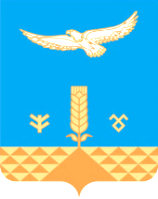 АДМИНИСТРАЦИЯ СЕЛЬСКОГО ПОСЕЛЕНИЯ АНТИНГАНСКИЙ СЕЛЬСОВЕТ МУНИЦИПАЛЬНОГО РАЙОНА ХАЙБУЛЛИНСКИЙ РАЙОН РЕСПУБЛИКИ БАШКОРТОСТАН